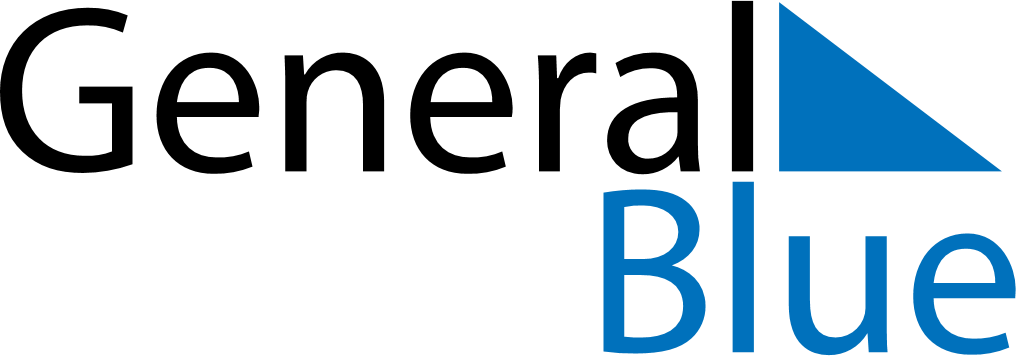 2026 - Q2Portugal 2026 - Q2Portugal 2026 - Q2Portugal 2026 - Q2Portugal 2026 - Q2Portugal 2026 - Q2Portugal AprilSUNMONTUEWEDTHUFRISATApril1234April567891011April12131415161718April19202122232425April2627282930AprilMaySUNMONTUEWEDTHUFRISATMay12May3456789May10111213141516May17181920212223May24252627282930May31JuneSUNMONTUEWEDTHUFRISATJune123456June78910111213June14151617181920June21222324252627June282930JuneApr 3: Good FridayApr 5: Easter SundayApr 25: Liberty DayMay 1: Labour DayMay 3: Mother’s DayJun 4: Corpus ChristiJun 10: Portugal Day